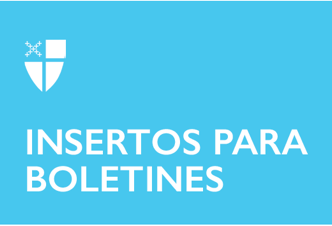 21 de noviembre de 2021 – Cristo el Rey (B) #PalabrasDelAdvientoPor el octavo año siguiente, #PalabrasDelAdviento recogerá oraciones a través de un calendario global, en línea, del adviento. Forward Movement, el nuevo hogar de #PalabrasDelAdviento, ofrecerá 28 meditaciones diarias e imágenes durante esta santa temporada, empezando el domingo, 28 de septiembre.Reuniendo una comunidad global, #PalabrasDelAdviento provee diariamente una meditación, un imagen visual, e invita tus reflexiones personales a través de las redes sociales para compartir tu propio camino por el Adviento. Miles han participado cada año, respondiendo a las palabras con fotos, respuestas escritas, artesanía, dibujos, poemas, arte descubierto, y publicaciones llenas del Espíritu Santo.“Se ve una magnífica diversidad de nuestra iglesia en las reflexiones este año,” dice la directora del programa de #PalabrasDelAdviento, Sarah Stonesifer Boylan. “La belleza de #PalabrasDelAdviento se estira para incluir una gran variedad de voces cada Adviento. ¡Tengo ganas de ver las respuestas llenas de oración!”21 de noviembre de 2021 – Cristo el Rey (B) #PalabrasDelAdvientoPor el octavo año siguiente, #PalabrasDelAdviento recogerá oraciones a través de un calendario global, en línea, del adviento. Forward Movement, el nuevo hogar de #PalabrasDelAdviento, ofrecerá 28 meditaciones diarias e imágenes durante esta santa temporada, empezando el domingo, 28 de septiembre.Reuniendo una comunidad global, #PalabrasDelAdviento provee diariamente una meditación, un imagen visual, e invita tus reflexiones personales a través de las redes sociales para compartir tu propio camino por el Adviento. Miles han participado cada año, respondiendo a las palabras con fotos, respuestas escritas, artesanía, dibujos, poemas, arte descubierto, y publicaciones llenas del Espíritu Santo.“Se ve una magnífica diversidad de nuestra iglesia en las reflexiones este año,” dice la directora del programa de #PalabrasDelAdviento, Sarah Stonesifer Boylan. “La belleza de #PalabrasDelAdviento se estira para incluir una gran variedad de voces cada Adviento. ¡Tengo ganas de ver las respuestas llenas de oración!”Las lecturas dominicales del leccionario para el Adviento inspiran la lista de palabras para #PalabrasDelAdviento. Descubre las meditaciones visuales y escritas y date la oportunidad sumergirte en las historias de esta temporada de espera.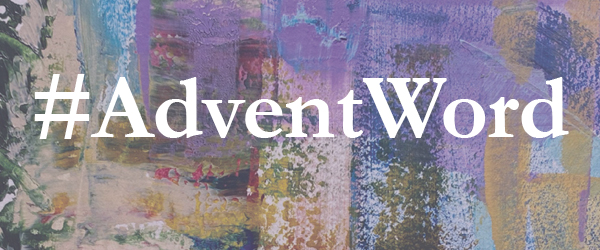 Las palabras para #PalabrasDelAdviento 2021 son:Noviembre 28: Promesa 	Diciembre 12: EsperanzaNoviembre 29: Fortaleza 	Diciembre 13: CompartirNoviembre 30: Alma 	Diciembre 14: RegocijarseDiciembre 1: Sendero 	Diciembre 15: AvivarDiciembre 2 Justicia 		Diciembre 16: AlegríaDiciembre 3: Cumplir 	Diciembre 17: AbundanteDiciembre 4: Corazón 	Diciembre 18: CantarDiciembre 5: Alabanza 	Diciembre 19: BenditaDiciembre 6: Eterno 		Diciembre 20: ApacentarDiciembre 7: Ofrenda 	Diciembre 21: GeneracionesDiciembre 8: Mensajero 	Diciembre 22: MagnificarDiciembre 9: Esplendor 	Diciembre 23: RedilDiciembre 10: Arrepentirse 	Diciembre 24: SaludoDiciembre 11: Compasión 	Diciembre 25: NiñoLos imágenes y las meditaciones de #PalabrasDelAdviento pueden ser experimentados por AdventWord.org, correos electrónicos diarios y directos, y también por Facebook, Instagram, y Twitter, y videos de ASL a través de YouTube. Las meditaciones también serán disponibles en inglés, español, y francés, a través de email y en www.adventword.org.Las lecturas dominicales del leccionario para el Adviento inspiran la lista de palabras para #PalabrasDelAdviento. Descubre las meditaciones visuales y escritas y date la oportunidad sumergirte en las historias de esta temporada de espera.Las palabras para #PalabrasDelAdviento 2021 son:Noviembre 28: Promesa 	Diciembre 12: EsperanzaNoviembre 29: Fortaleza 	Diciembre 13: CompartirNoviembre 30: Alma 	Diciembre 14: RegocijarseDiciembre 1: Sendero 	Diciembre 15: AvivarDiciembre 2 Justicia 		Diciembre 16: AlegríaDiciembre 3: Cumplir 	Diciembre 17: AbundanteDiciembre 4: Corazón 	Diciembre 18: CantarDiciembre 5: Alabanza 	Diciembre 19: BenditaDiciembre 6: Eterno 		Diciembre 20: ApacentarDiciembre 7: Ofrenda 	Diciembre 21: GeneracionesDiciembre 8: Mensajero 	Diciembre 22: MagnificarDiciembre 9: Esplendor 	Diciembre 23: RedilDiciembre 10: Arrepentirse 	Diciembre 24: SaludoDiciembre 11: Compasión 	Diciembre 25: NiñoLos imágenes y las meditaciones de #PalabrasDelAdviento pueden ser experimentados por AdventWord.org, correos electrónicos diarios y directos, y también por Facebook, Instagram, y Twitter, y videos de ASL a través de YouTube. Las meditaciones también serán disponibles en inglés, español, y francés, a través de email y en www.adventword.org.